Saint Valentine’s DayЦелью мероприятия является: расширение знаний учащихся о культуре страны изучаемого языка (празднование Дня Святого Валентина). Задачи:Развивающая:1) развитие памяти, внимания, логического мышления, речи (вокабуляр);2) совершенствование умений учащихся работать в команде. 3)развитие познавательного интереса у учащихся к традициям и обычаям страны изучаемого языка.Образовательная:1)повторение изученной лексики; 2)расширение словарного запаса учащихся.Воспитательная:1)познакомить учащихся с традициями празднования «Дня Святого Валентина» в стране изучаемого языка.Ход мероприятия:Организационный момент (2 минуты): Good morning, boys and girls. I am glad to see you. Sit down please. Today we have interesting lesson! We will celebrate Saint Valentine’s Day! Let’s start.	Who can tell us the history of St. Valentine’s Day and its symbols? (Ответы детей)Начало игрыFirst of all you will divide into 2 teams. Think of some name of your team and choose your captains (учитель просит учащихся разделиться на 2 команды, придумать название и выбрать капитана)1 конкурс «Знатоков»And now we'll see how good you know English words. You should find the words which describe the Day of Saint Valentine.Каждой команде выдается лист со списком слов. Задача участников выбрать слова, относящиеся к празднику «День Святого Валентина». Победителем становиться та команда, которая больше найдет правильных слов. Она получает жетон.Team А
1.Celebration
2.Destroy
3.Card
4.Waiter
5.Spring
6.Rabbit
7.Evening
8.Ring
9.Building
10.Cat
11.Party
12.Joke
13.Puzzle
14.Heart
15.Angry
16.Boring
17.Teddy bear
18.Cinema
19.Eggs
20.Santa Claus 
21.November
22.Boyfriend
23.Fox
24.Rude
25.Sweets
Team B
1.Holiday
2.Present
3.Go
4.Police
5.Engineer 
6.Chocolate
7.Museum
8.Post office
9.Legends
10.Dream 
11.Computer
12.Pencil
13.Dog
14.Music
15.Bookshelf
16.Paper
17.Romantic story 
18.April
19.Notebook
20.Garden
21.Friends
22.Player
23.Honest
24.Mobile phone
25.Black2 конкурс «Кто быстрее»The next competition is called «The Puzzle». Your task solves the puzzle faster than another team. Командам выдаются фрагменты картины. Учащимся необходимо собрать картину. Выигрывает та команда, которая быстрее выполнить задание. 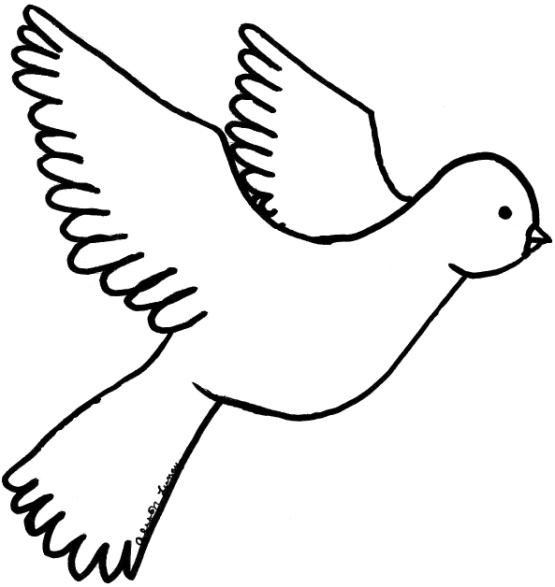 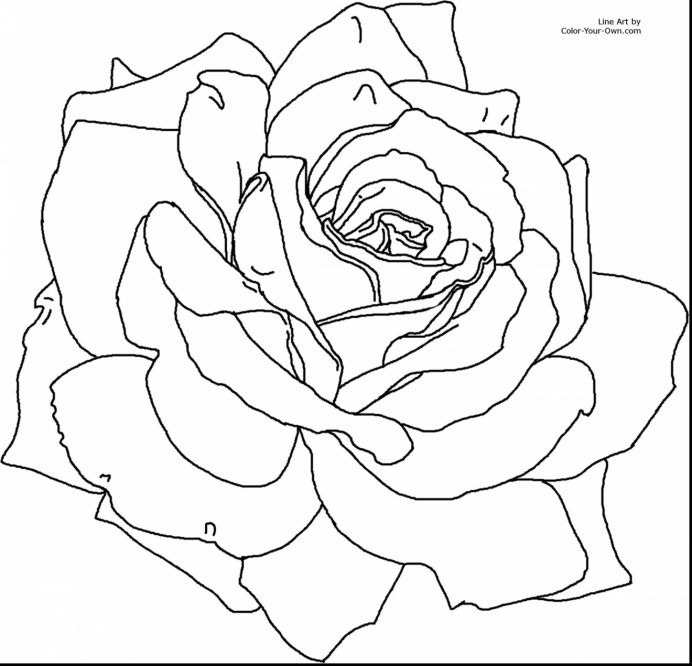 3 конкурс «Источник мудрости»	The next competition is connected with proverbs about love. You should find match between proverb and its translation. Командам выдается задание соотнести пословицы (русский и английский варианты). Побеждает та команда, которая правильнее сделает данное задание. Team AProvrbs1.Love is blind.Счастливчик в картах, неудачен в любви.2.No herb will cure love.Тот, у кого нет детей, не знает, что такое любовь.3.Love makes the world go round.Любовь на замок не закроешь.4.Lucky at cards, unlucky in love.Реже видишь – больше любишь.5.He that has no children knows what love is.Любовь слепа. 6.Love laughs at locks myths.Любовь травами не лечиться. 7.Absence makes the heart grow.Любовь движет миром.Team BProvrbs1.Love will find a way.Любовь, прежде всего, дар. 2.Love and a cough can not be hidden.Сребролюбие – корень всех зол. 3.Love me, love my dog.В любви и на войне всё дозволено. 4.All is fair in love and war.Любовь найдёт себе дорогу.5.Love me little, love me long.Любишь меня, люби мою собаку. 6.Love of money is the root of all evil.Люби меня не сильно, только долго. 7.Love is, above all, the gift of oneself.Любовь и кашель нельзя спрятать.4 конкурс «Валентинка другу»Now each pupil gets a color paper, colorful markers and pens. Everyone creates its own Valentine card. Also you should write a Valentine wish on it and then you may present this Valentine card to the person you love very much!Учащимся выдаются листы цветной бумаги, из которых они делают открытки-валентинки. На своих открытках пишут пожелания. Учащиеся делают валентинки и дарят их своим одноклассникам. 5 конкурс «Музыкальный» Now we listen to the famous song, and each team should to count how many times the word «love» mentioned in the song. Командам предлагается прослушать песню (Elvis Presley – Oh, My love) и посчитать сколько раз в песне встречается слово «любовь» - 7 раз.https://hotmo.org/song/62673306Подведение итогов Let` s see who is the winner!!! Let’s count red hearts!The winners are both team and I will give you prizes!!!Учитель подводит итоги игры: подсчитывает жетоны. Вручает участникам игры небольшие сувениры. 